DEPARTMENT OF HISTORY& UCWK HERITAGE CLUBNational Webinar and Panel discussion on"Dholavira and Ramappa: A Journey Towards World Heritage Status".18th August, 2021The Department of History and UCWK Heritage Club in collaboration with RBVRR College for Women, Narayanaguda and PLEACH India Foundation, CSR wing of Malaxmi Group of Companies together had organized a National Webinar and Panel Discussion on "Dholavira and Ramappa: A Journey Towards World Heritage Status" on 18th August 2021, especially on the occasion when both these sites have been declared by UNESCO as World Heritage Sites, in its 44th Annual Session held from Fuzhou (China) in July 2021. The main purpose to organize this event was to primarily sensitize the students about our rich heritage and instill among the younger generations the spirit and enthusiasm to work towards preserving our fast disappearing culture and heritage in the garb of modernization.  The webinar is divided into two sessions. The first session focused on the description of the significant features of both Dholavira and Ramappa temple that made them appear UNESCO World Heritage Sites. The Second Session focused on the technical aspects and the stages involved in the preparation of the dossier.  Our aim is also to reach to larger sections of people. Our Heritage Club consists of members from different parts of India. And collaborating with RBVRR Women’s College (Reddy College) and  Dr. Tejaswini Yarlagadda, Founder Director PLEACH India Foundation, gives us further strength to expand our activities and reach out to large sections of the population. We are thankful to Dr. Tejaswini Yarlagadda for collaborating with us by extending all kinds of support, and we earnestly wish that our partnership stands long in achieving our objective of preserving our nations rich cultural heritage in its true spirit. In her opening remarks, Principal Prof. M. Vijjulatha highlighted upon the need to preserve our heritage both tangible and intangible. Dr. Aruna Pariti, convener of the Webinar described the importance of the Webinar as both the sites were recently declared as World Heritage sites. Further bringing the experts who were directly involved in the preparation of the Dossier and its submission to UNESCO, on a single platform through this webinar assumed great importance. While Shri. R.S. Rawat highlighted his contribution in getting the World Heritage status to Dholavira and also showed the significant features of the site, the other speakers Prof. M. Pandu Ranga Rao, Dr. E. Siva Nagi Reddy, Prof. Choodamani Nandagopal, Shri Babji Rao garu and Shri. G.S.V. Suryanarayana Murthy garu spoke about their contributions. Prof. Pandu Ranga Rao had explained the technical aspects of the Ramappa temple and its unique features such as usage of floating bricks, sandbox technology in the construction of the temple.  Dr. E. Siva Nagi Reddy in his presentation focused on the architectural features of Ramappa Temple like Adhisthana, upapitha, sikhara, garbhagriha and so on. In her presentation on the sculptural representations on the temple, Prof. Choodamani  Nandagopal gave an interesting description of the dancing girls depicted on the temple walls. At the technical front, both Shri Babjirao garu and Shri. G.S.V Suryanarayana Murthy garu explained the processes and travails involved in the preparation of the Dossier and its final submission. The webinar went on for four and half hours attended by 100 students on Google meet and viewed by many on youtube. 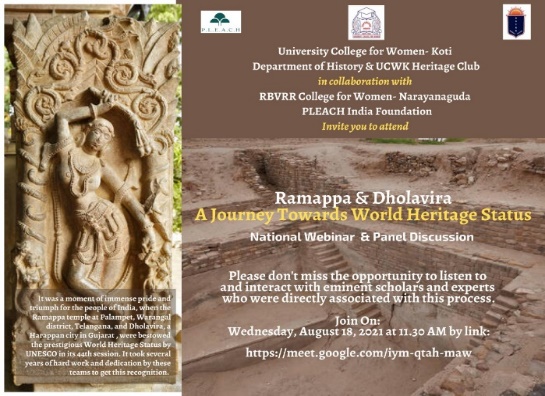 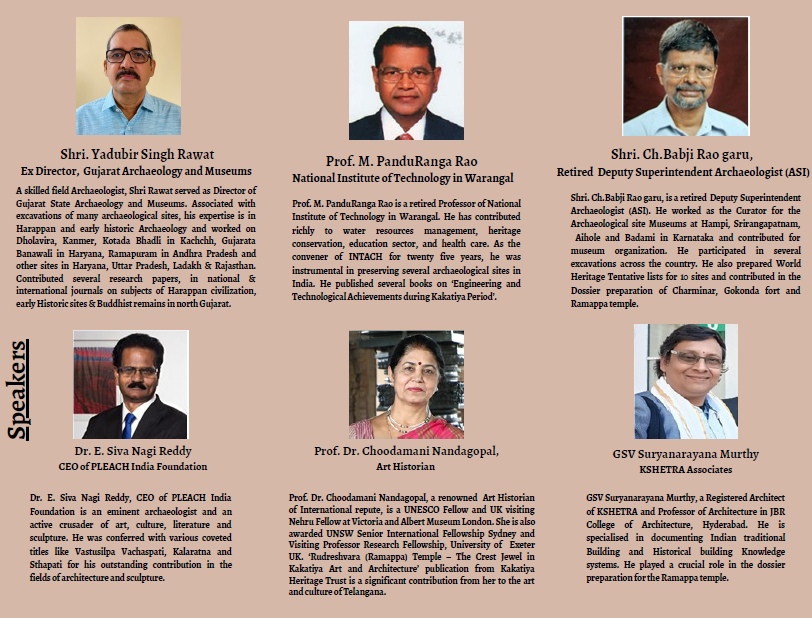 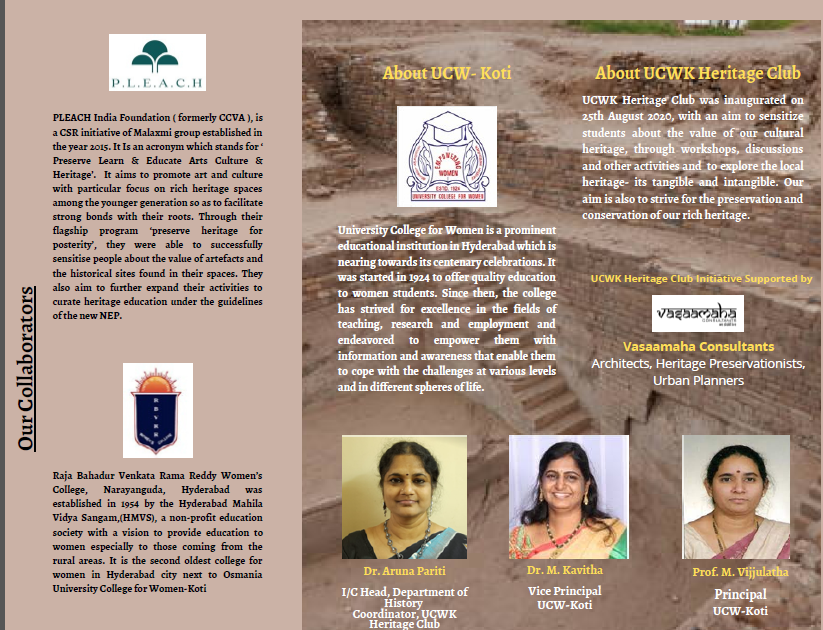 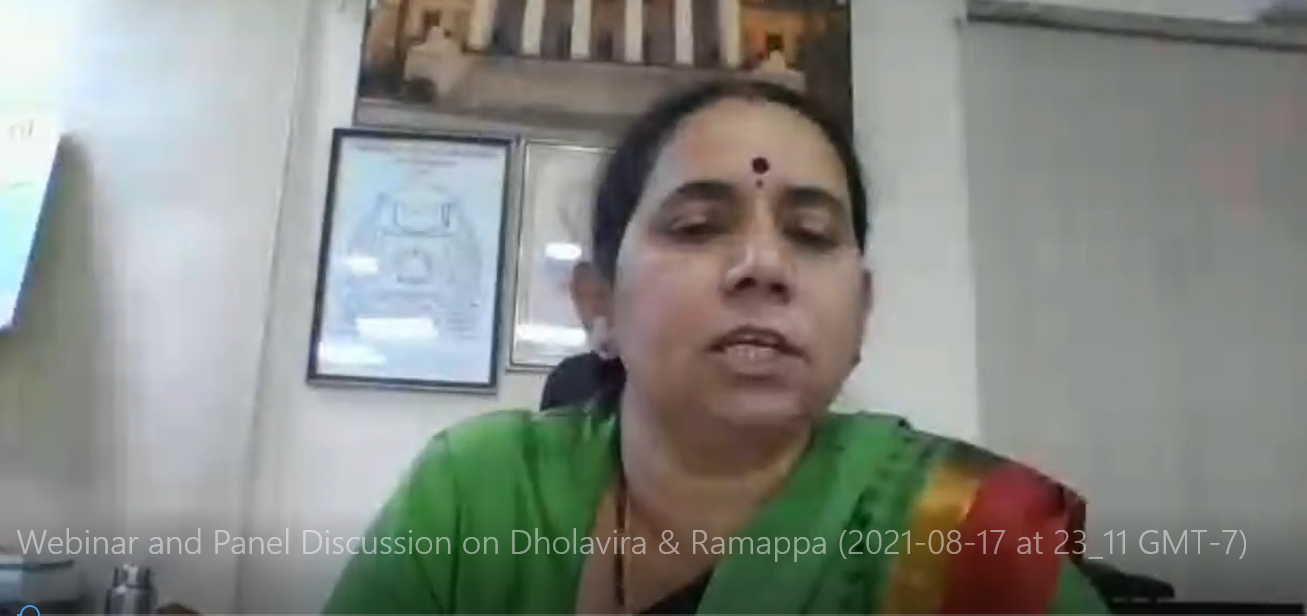 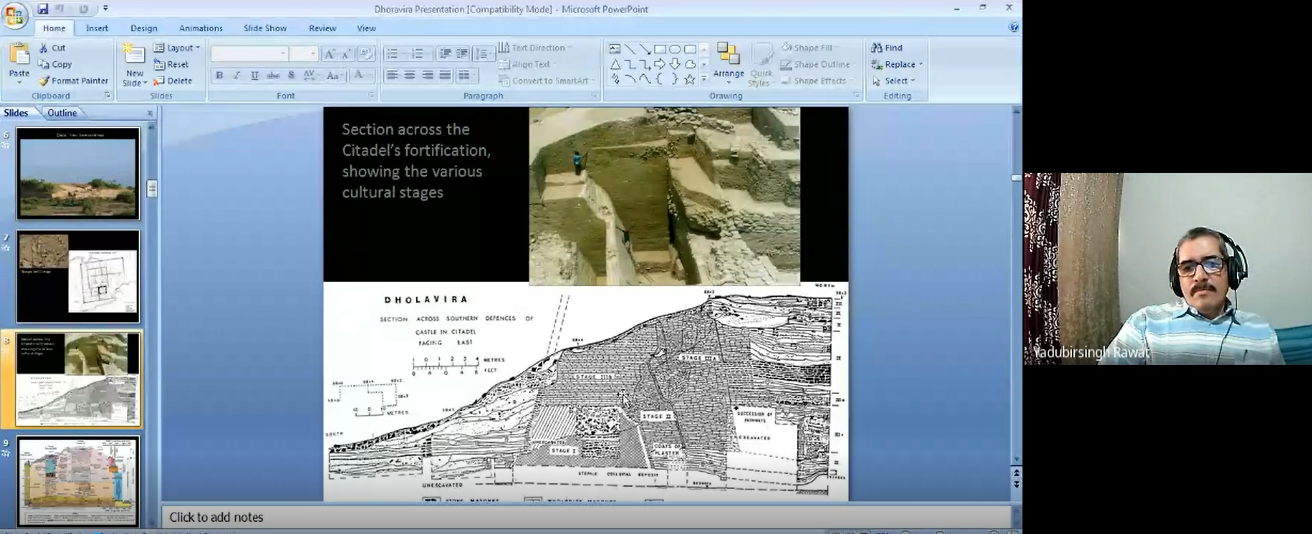 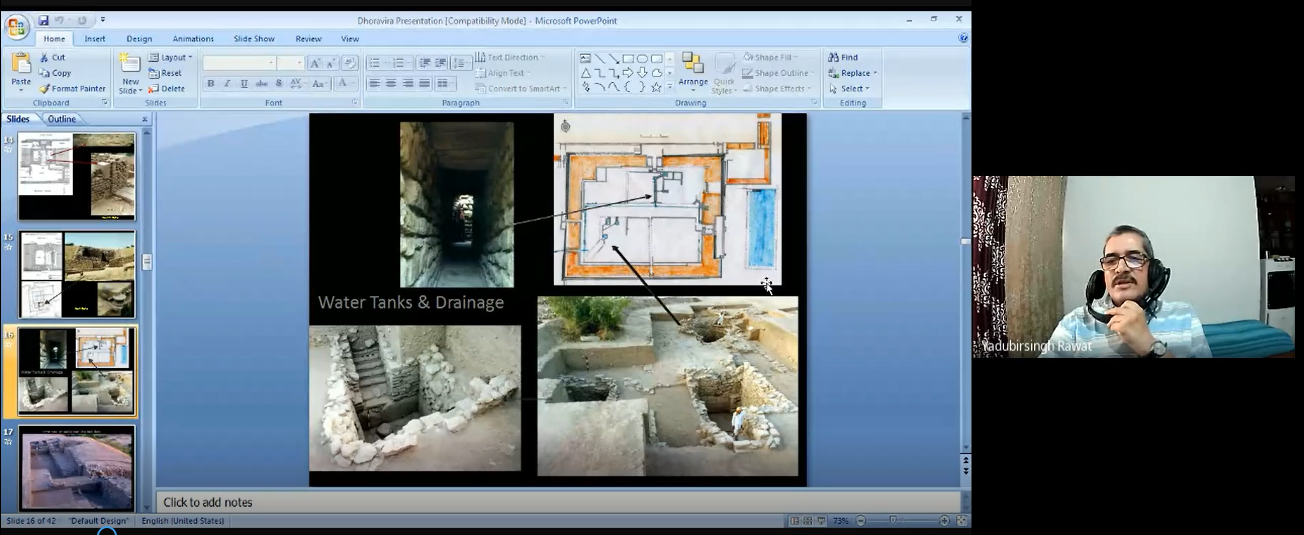 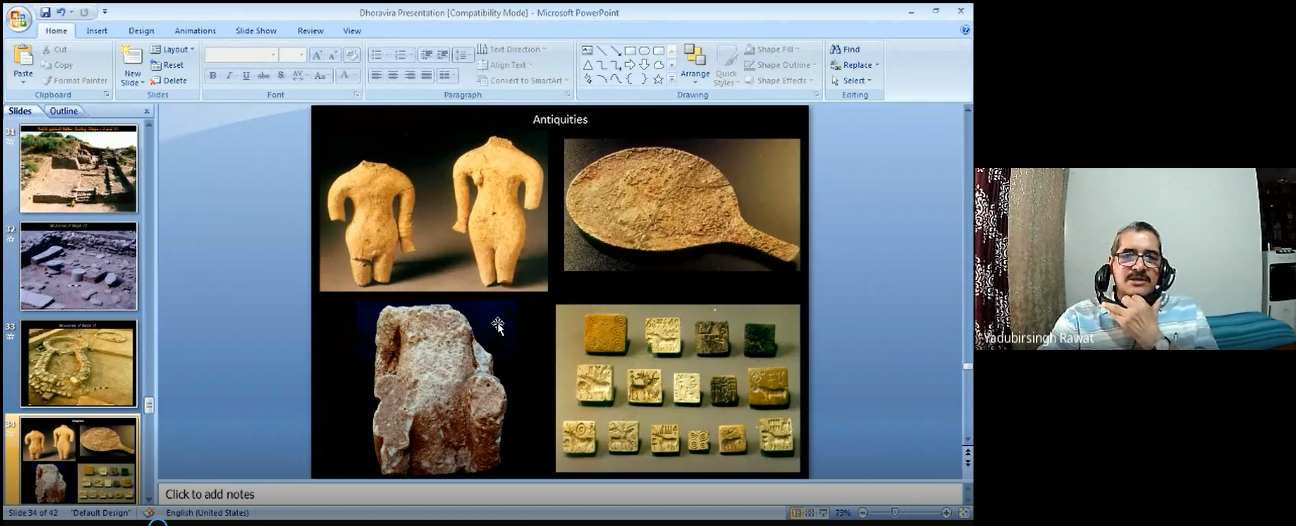 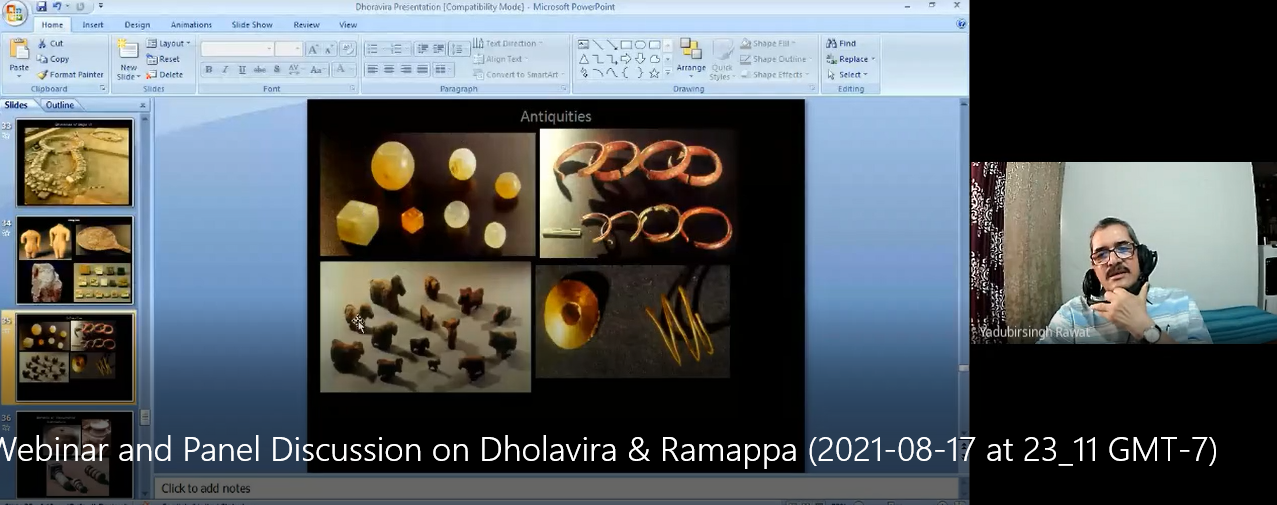 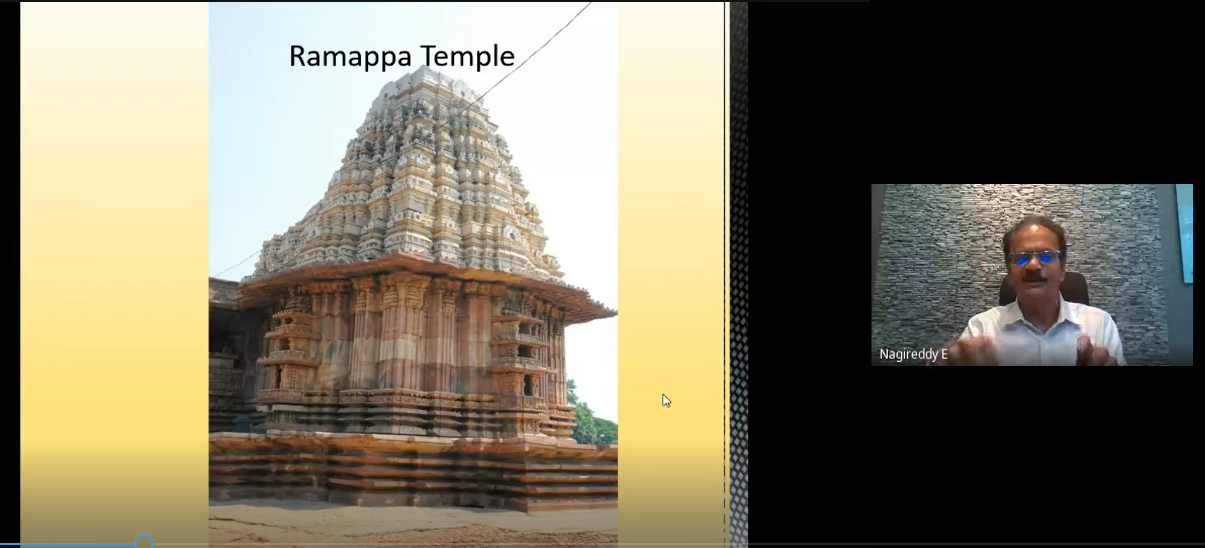 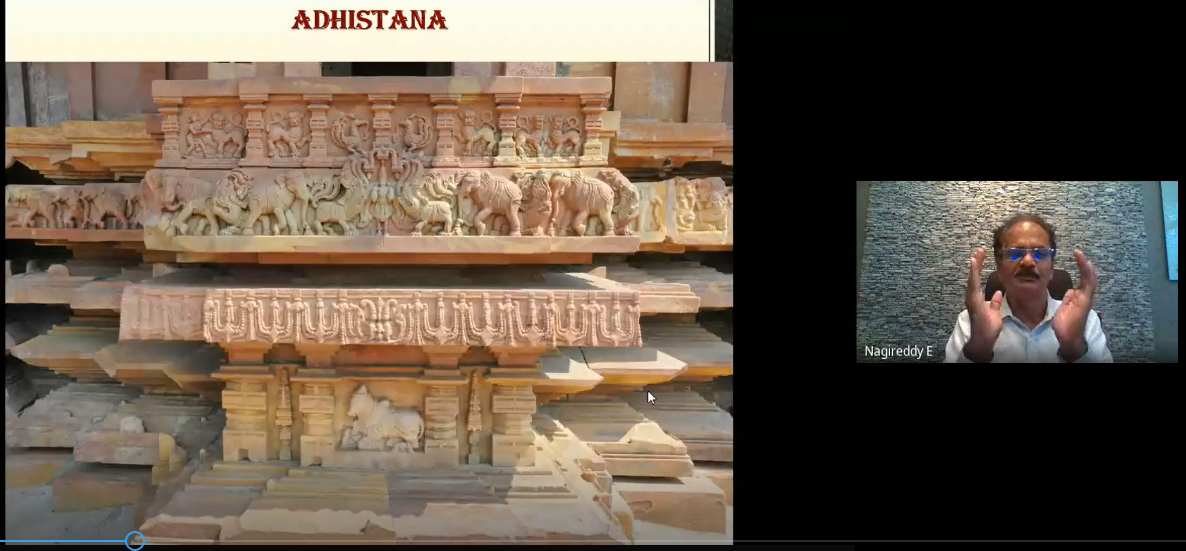 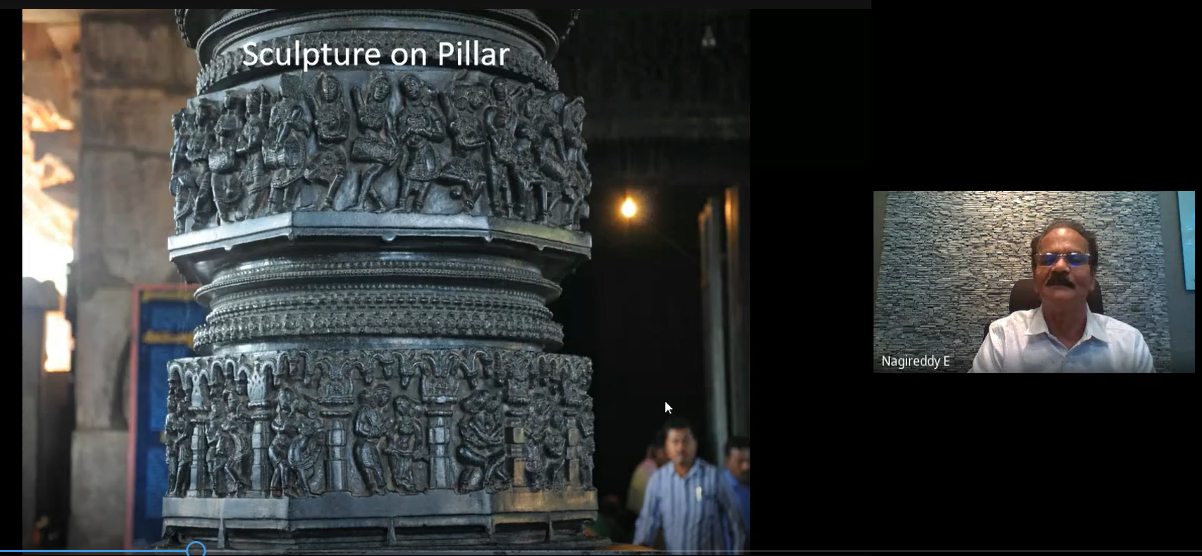 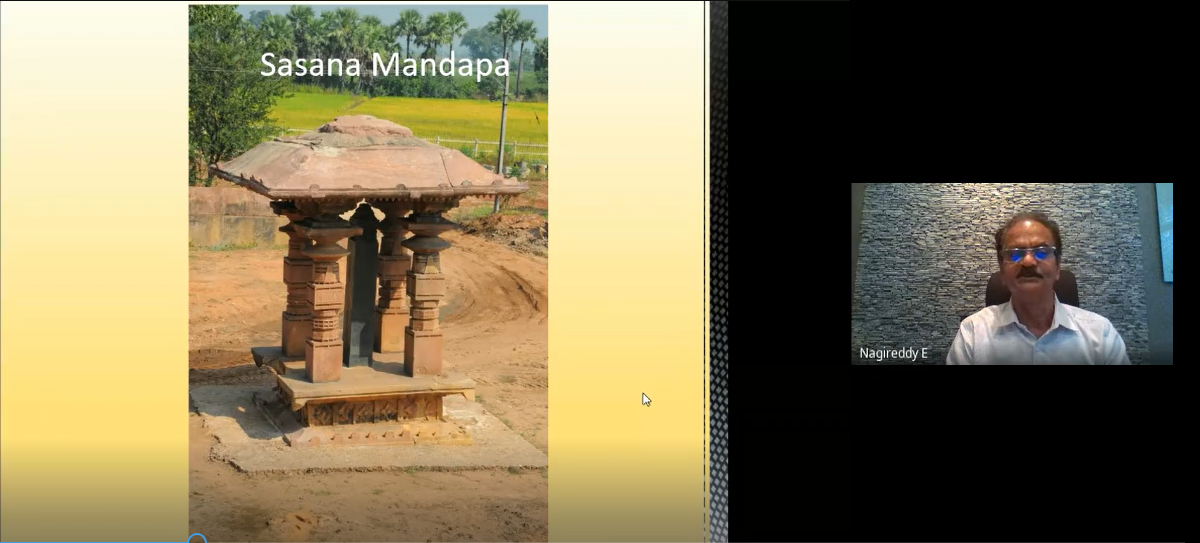 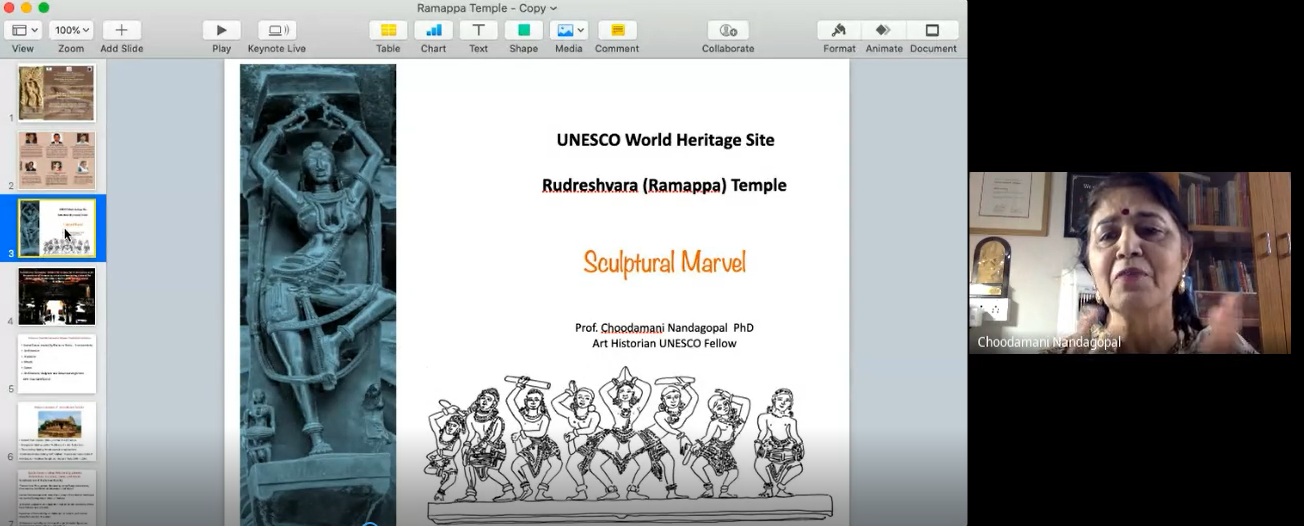 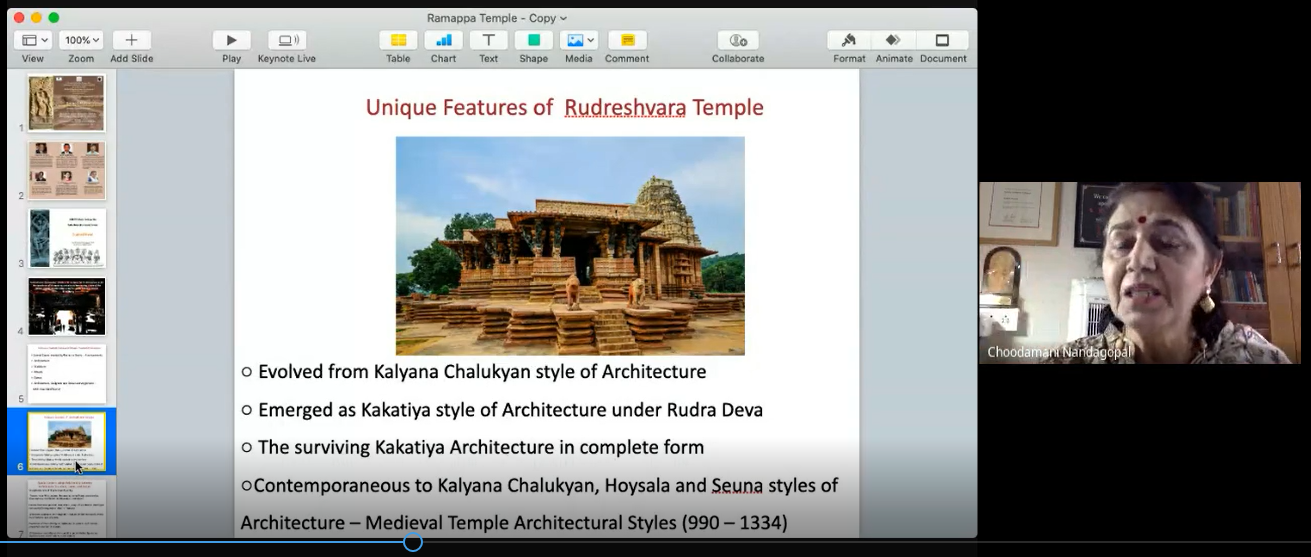 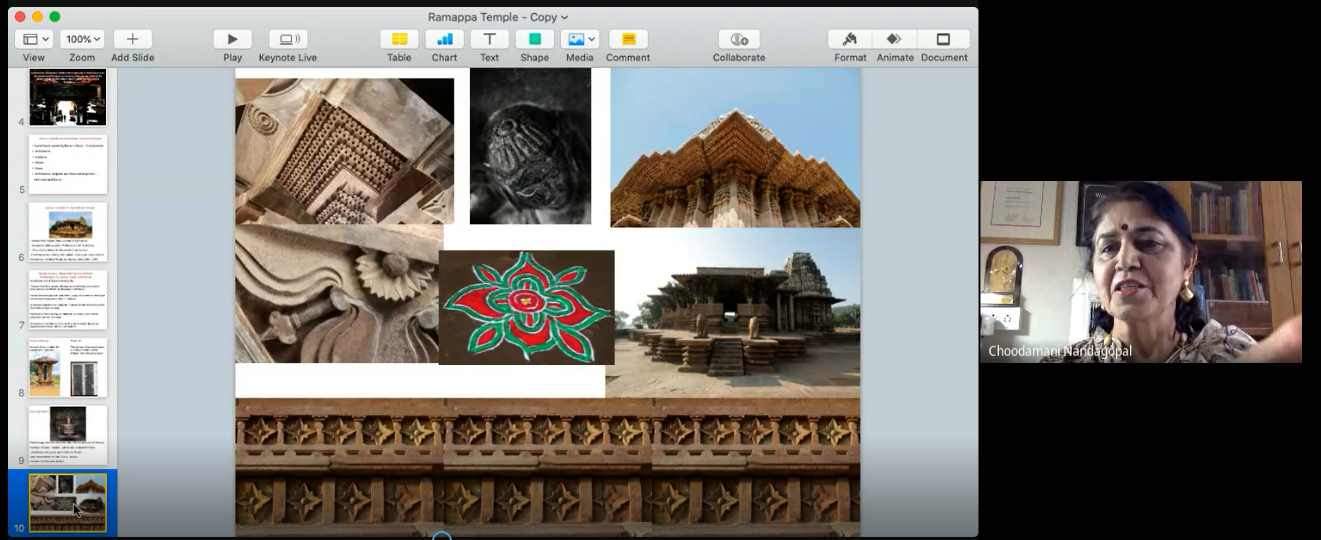 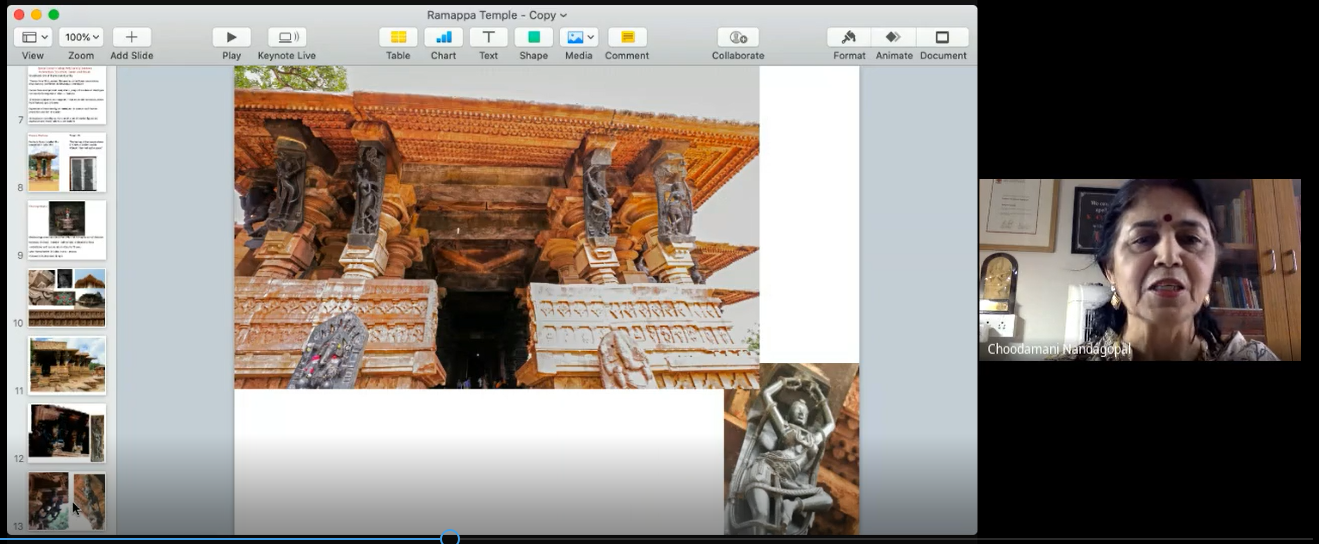 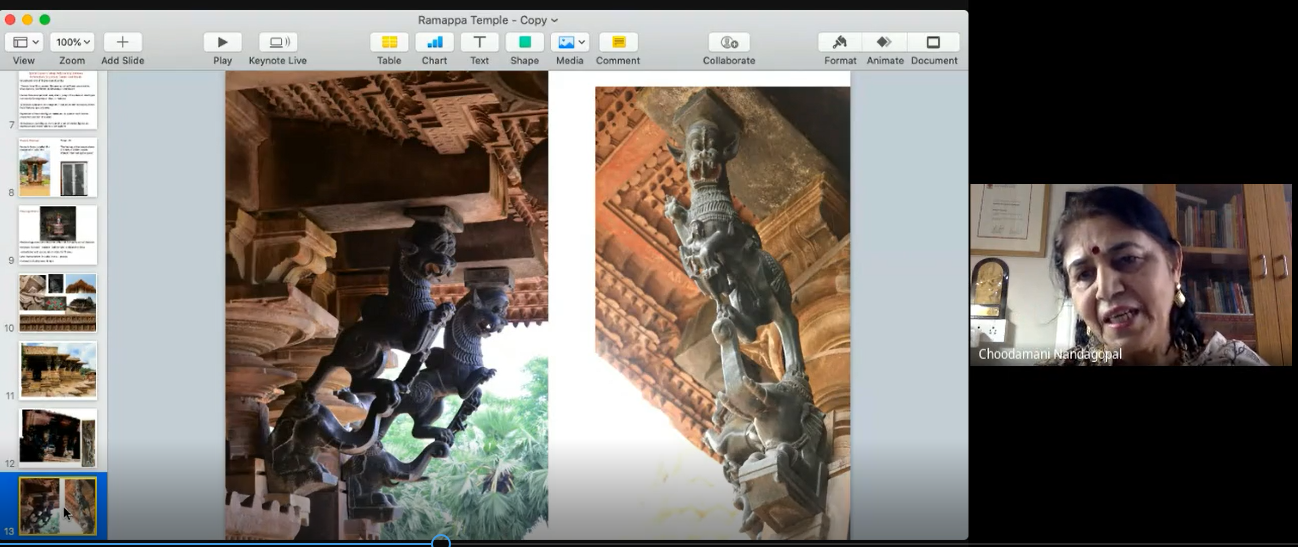 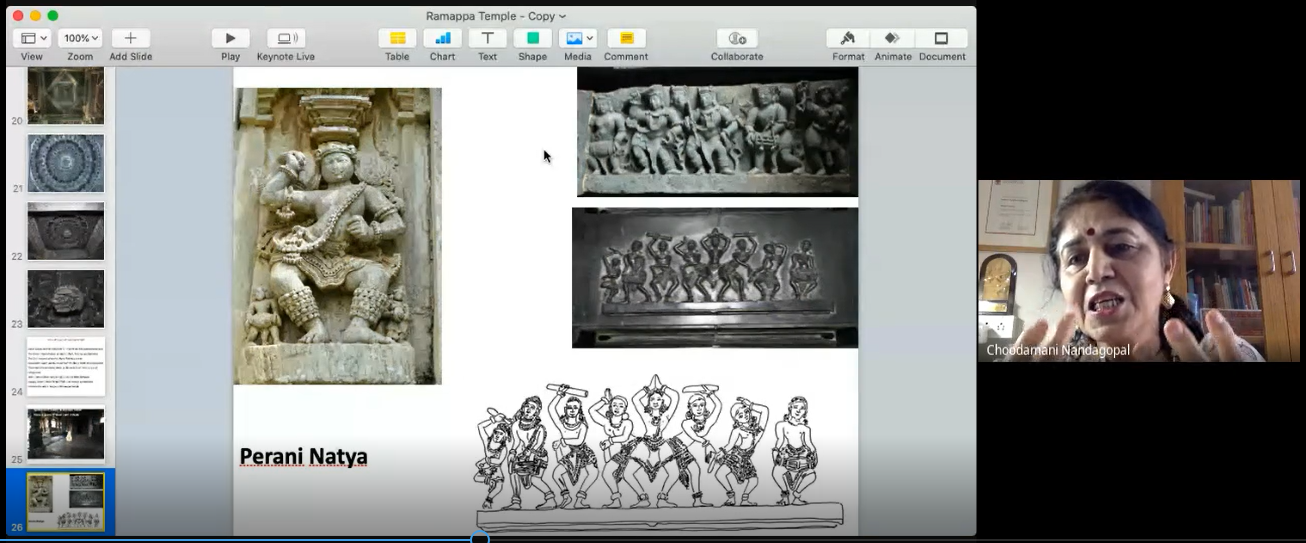 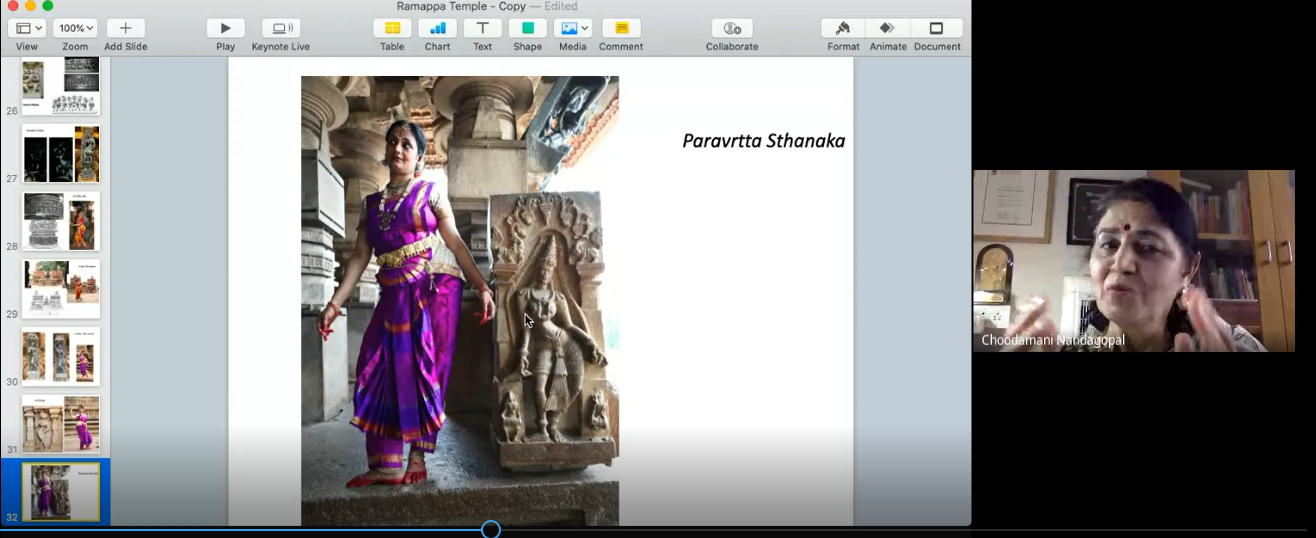 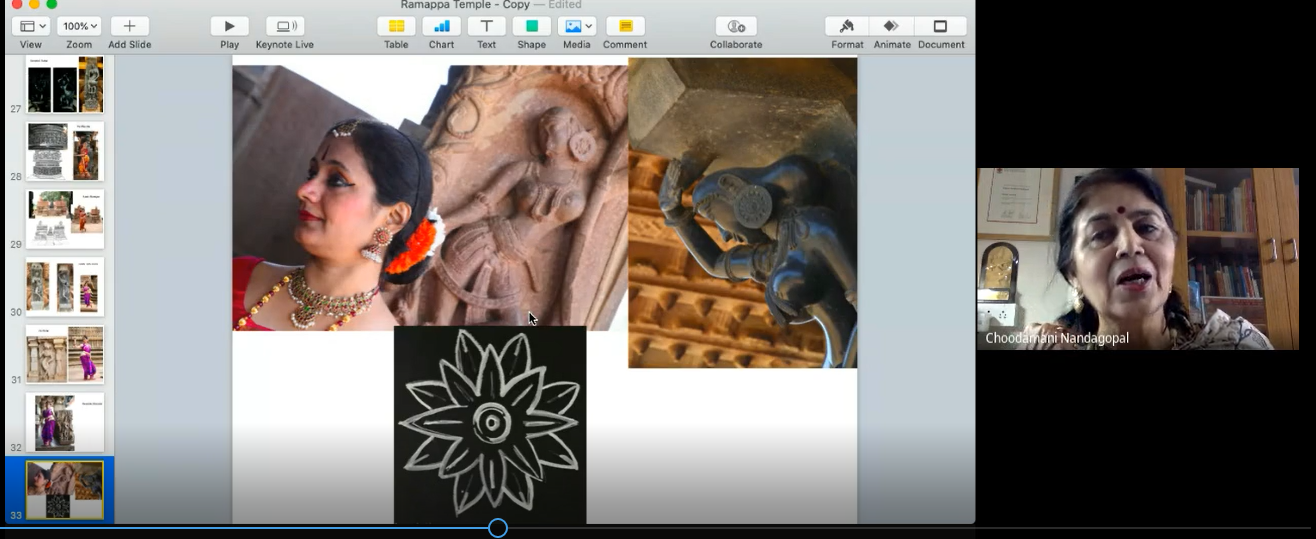 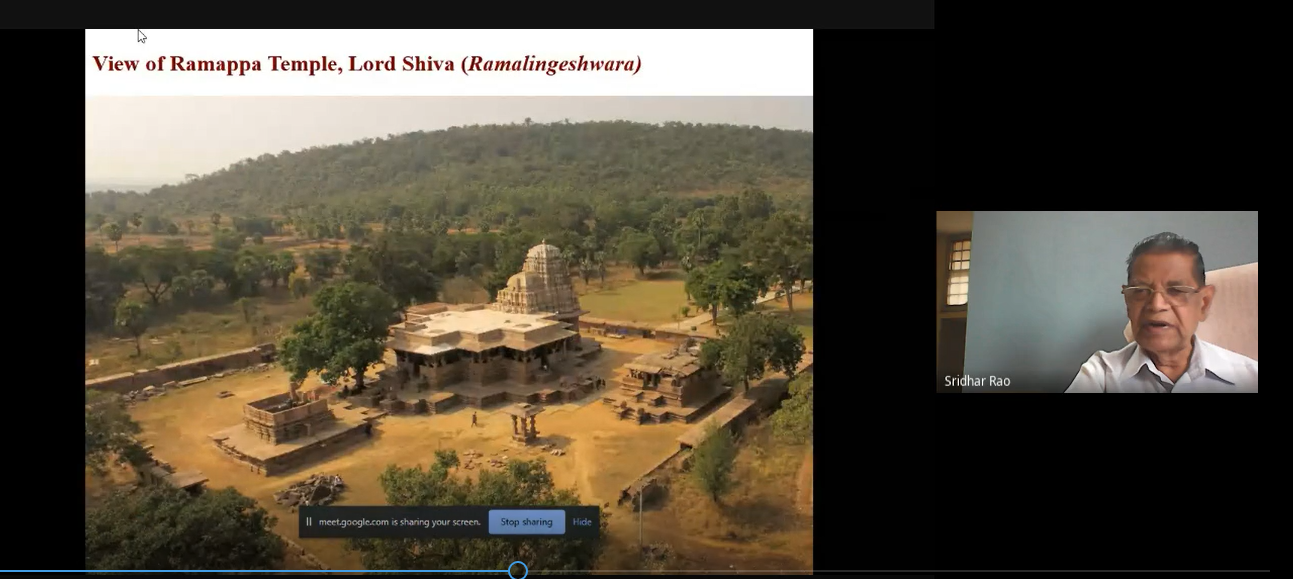 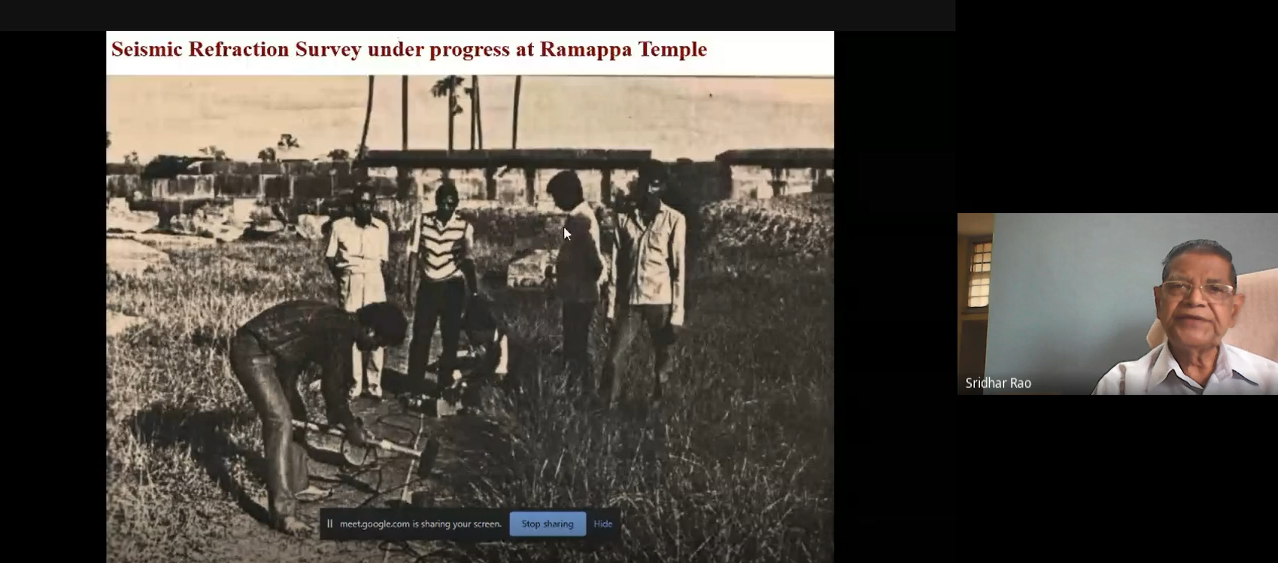 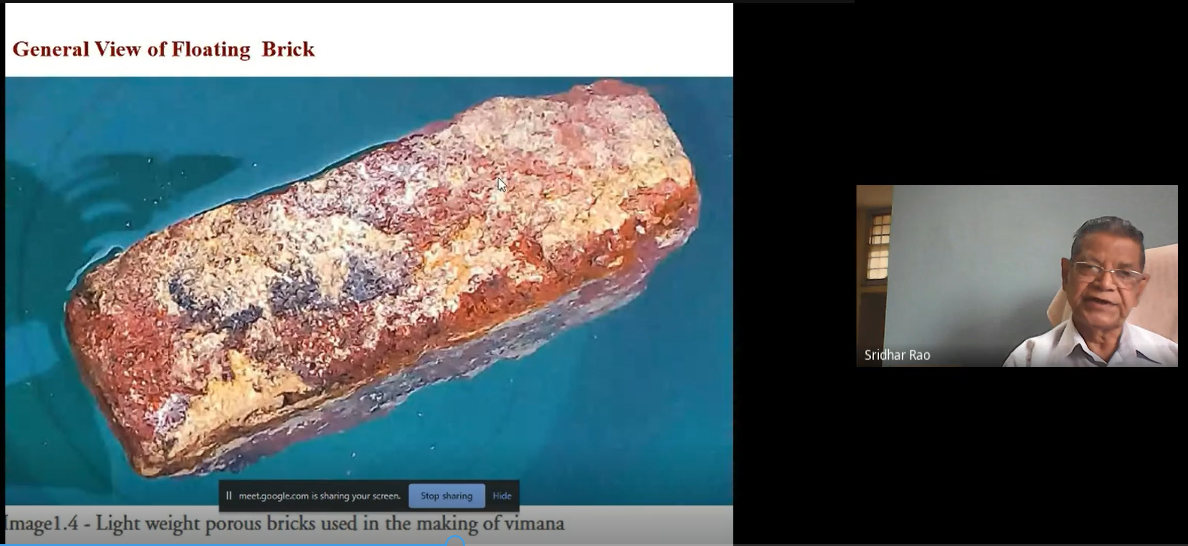 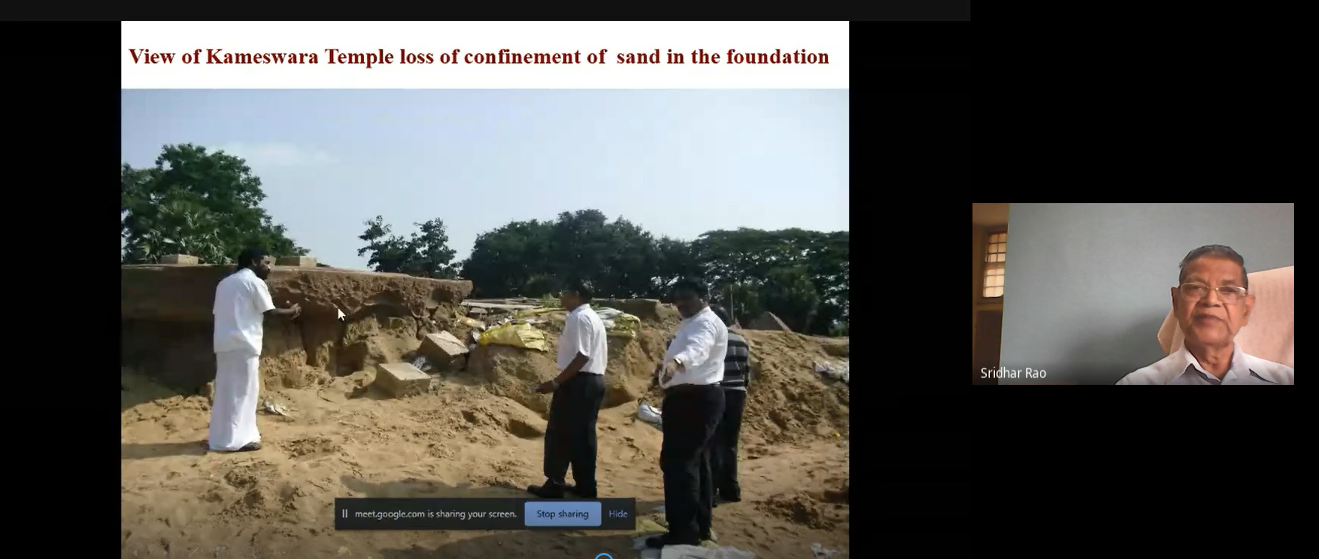 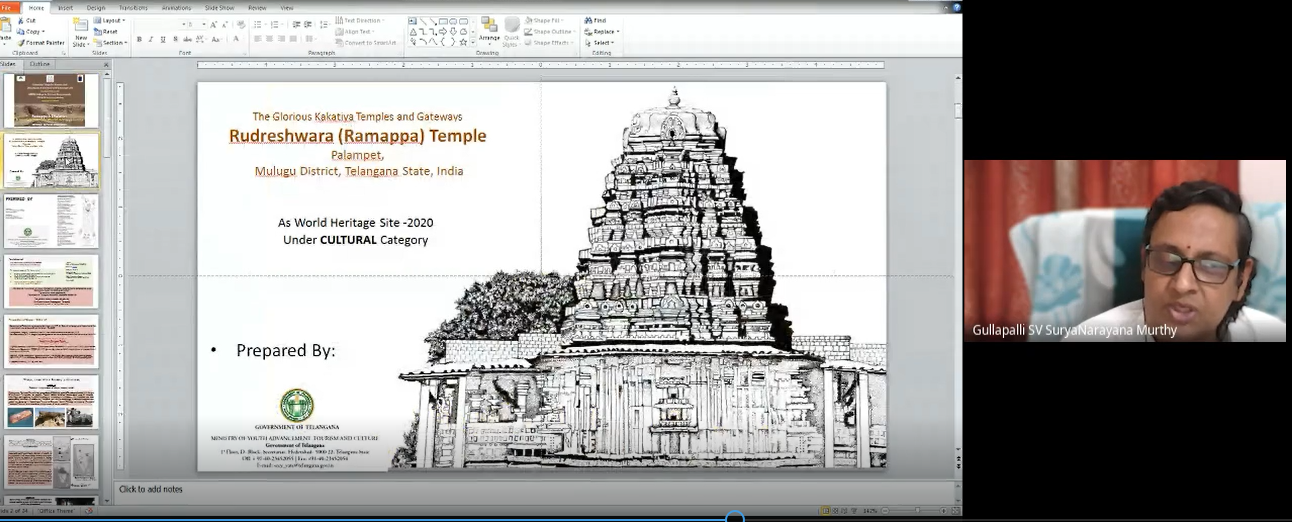 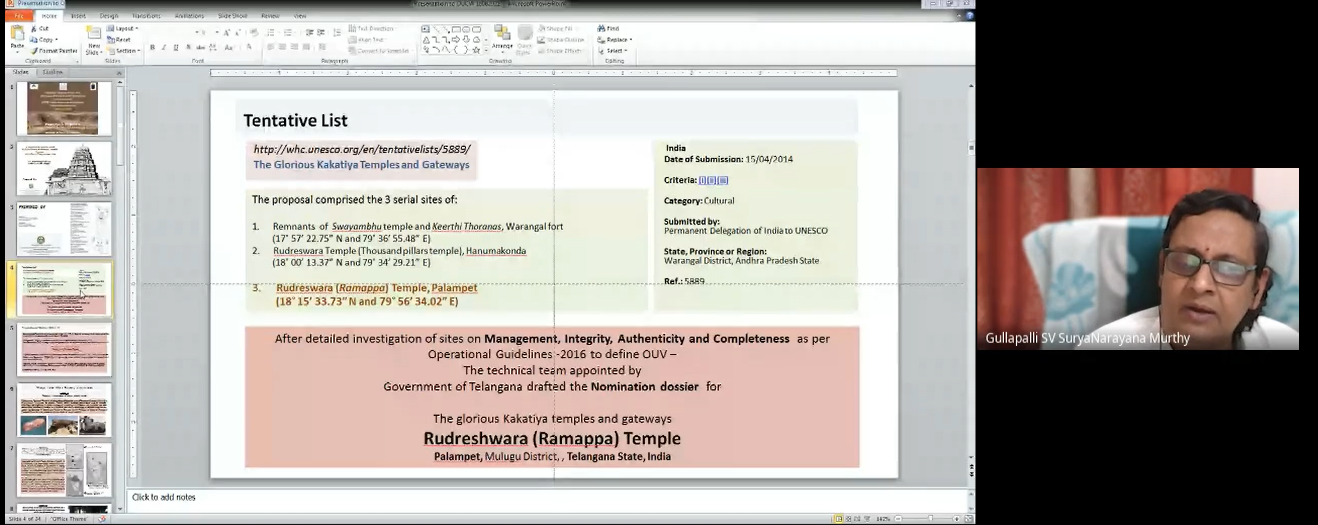 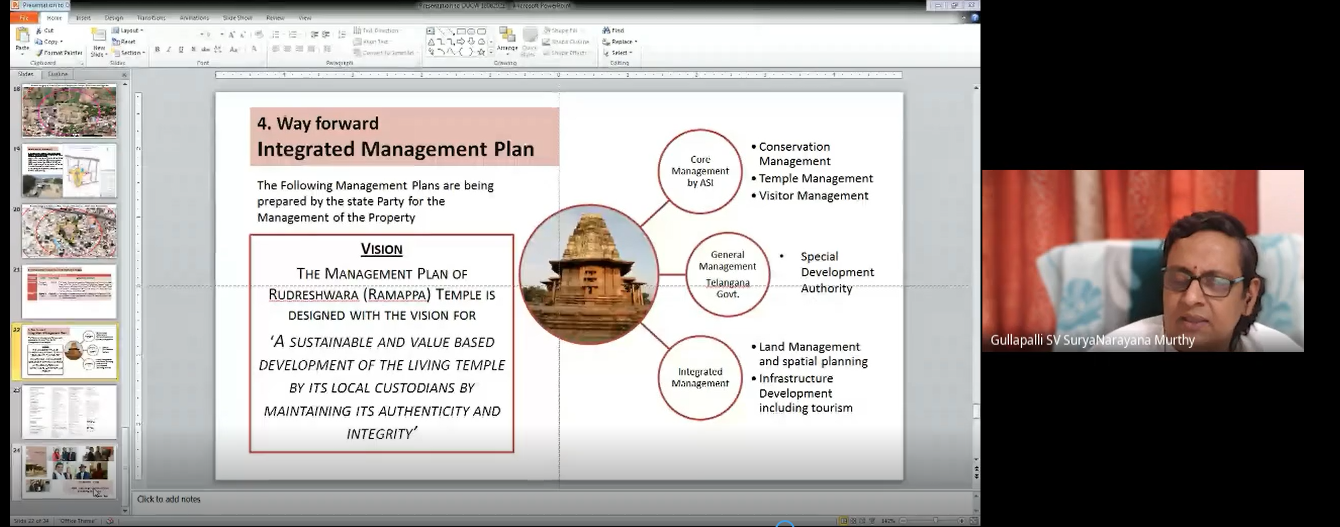 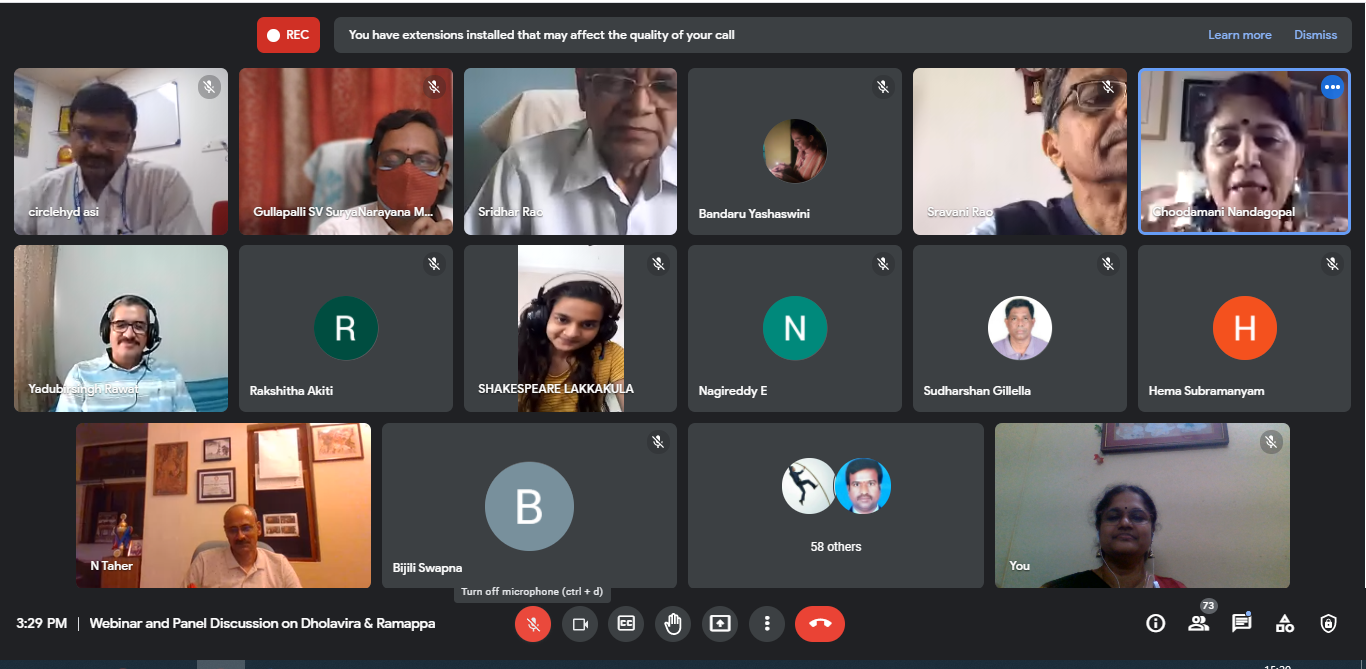 